Удельная РусьЗадание № 1Что из перечисленного вы отнесете к причинам раздробленности Руси, а что – к последствиям?1. Отсутствие внешней опасности в связи с прекращением набегов варягов, разгромом Хазарского каганата.2. Расцвет местных культурных традиций.3. Ослабление военного единства страны, потеря эффективной обороноспособности.4. Перемещение торговых путей, упадок торгового пути «из варяг в греки».5. Запутанный порядок передачи власти, что приводило к княжеским усобицам.6. Расцвет городов – центров торговли и ремесла.7. Появление разных типов государственности, политическое разнообразие.8. Раздел земель между сыновьями князя.Ответ занесите в таблицу справа.Задание № 2Установите соответствие между центрами Руси и типами государственности, в них сформировавшимися.Ответ: Задание № 31) На основе текста § 13 и документа на с.98 приведите факты, доказывающие сильную власть служилых бояр в Южной Руси (Галицком и Волынском княжествах). Укажите не менее двух фактов.2) Назовите не менее двух южнорусских князей, которые вели борьбу с боярами.3) Найдите в тексте § 13 предложение, которое объясняет причину сильного влияния бояр-дружинников в южнорусских княжествах, и выпишите это предложение.______________________________________________________________________________________________________________________________________________________________________________________________________________________________________________________________________________________________________________________________________________________________________________________________________________________________________________________________________________________________________________________________________________________________________________________________________Задание № 4Используя приведенный ниже список, составьте логические пары причин миграции (переселения) жителей южных княжеств на северо-восток Руси. Ответ запишите цифрами._________________________________________________ _______________________________________________________________________________________________ _______________________________________________________________________________________________ ______________________________________________Задание № 5Вспомните особенности хозяйственного развития разных центров Руси. Определите ведущую отрасль хозяйства для Новгородской земли и Северо-Восточной Руси (Владимиро-Суздальского княжества), выбрав из списка, данного ниже, по одной позиции для каждого центра.Список: ремесло, торговля, охота, домашнее скотоводство, земледелие, бортничество.Ответ занесите в таблицу справа.Объясните, почему названные вами отрасли хозяйства стали ведущими в данных центрах.___________________________________________________________________________________________________________________________________________________________________________________________________________________________________________________________________________________________________Задание № 6Установите соответствие между именем владимиро-суздальского князя и фактами его деятельности. Для каждого князя выберите два соответствующих факта деятельности.Ответ: Задание № 7Вспомните особенности положения князя в разных центрах Руси. Укажите, где власть князя:- была ограничена сильным боярством ______________________________________________________________- приобретала неограниченный (деспотический характер) _____________________________________________- не играла большой политической роли _____________________________________________________________Задание № 8Исправьте ошибку в схеме.Государственный строй Новгородской республики________________________________________________________________________________________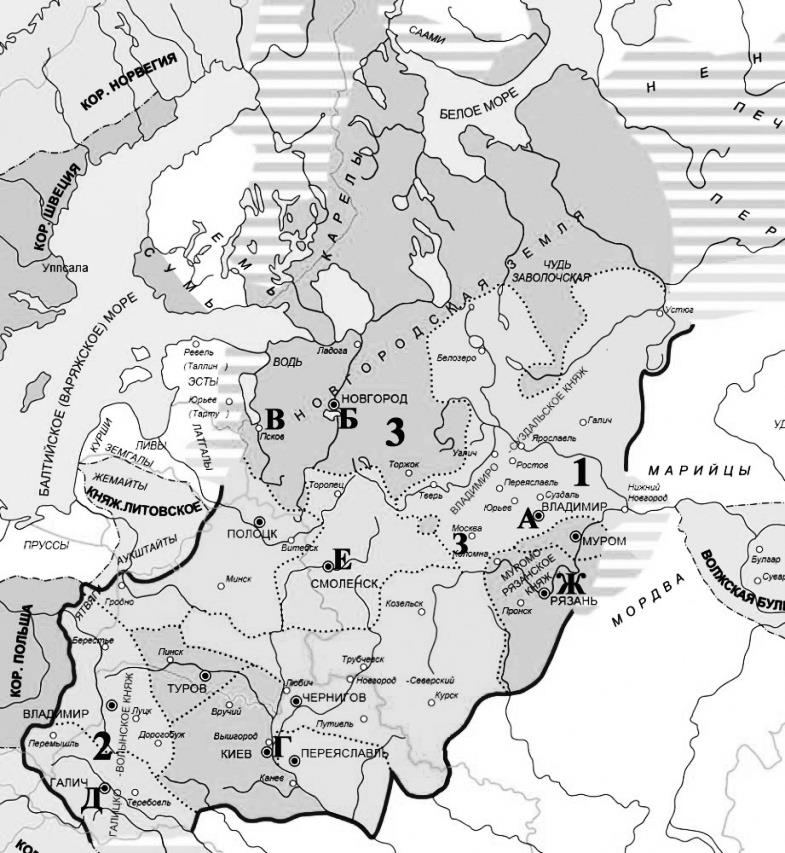 Задание №  9Изучите карту и выполните задания.9.1. Напишите, какие центры Руси обозначены на карте цифрами.1. ___________________________________2. ___________________________________3. ___________________________________9.2. Назовите буквы, которыми обозначены города, ставшие центрами республик._____________________________________9.3. Какой буквой обозначен город, впервые упомянутый в летописи в 1147 г.?На территории какого княжества он находился?__________________________________________________________________________9.4. Какой буквой обозначен город, в котором княжил Ярослав Осмомысл?______________________________________Задание № 10Повторите понятия: «милостники» (дворяне), посадники, тысяцкий.ПричиныПричиныПричиныПричиныПоследствияПоследствияПоследствияПоследствияЦентры РусиТипы государственностиА. Южная РусьБ. Северо-Восточная РусьВ. Северо-Западная Русь1) монархия с главенствующей ролью князя2) боярская республика с решающей ролью веча3) монархия, в которой власть князя ограничивается сильным боярствомАБВ1) набеги кочевников, 2) рост населения,                          3) наличие массива плодородных земель 4) получение хороших урожаев, 5) поиск более защищенных мест, 6) необходимость освоения новых земельНовгородская земляСеверо-Восточная РусьИМЯ КНЯЗЯФАКТЫ ДЕЯТЕЛЬНОСТИА. Юрий ДолгорукийБ. Андрей БоголюбскийВ. Всеволод Большое Гнездо1) перенес столицу княжества во Владимир2) захватил киевский престол, получил титул великого князя киевского3) стал владимирским князем в результате двухлетней усобицы4) основал много городов, в том числе крепость в Москве5) закрепил титул великого князя за владимирскими государями6) захватил и разграбил КиевААББВВ